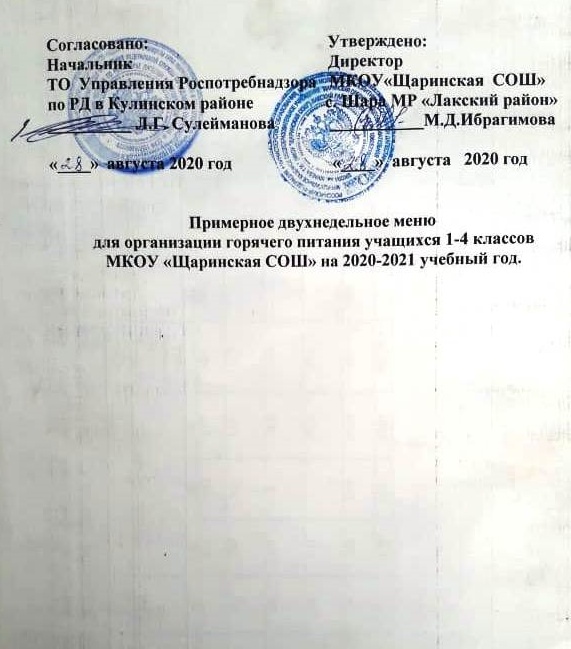 ДЕНЬДЕНЬ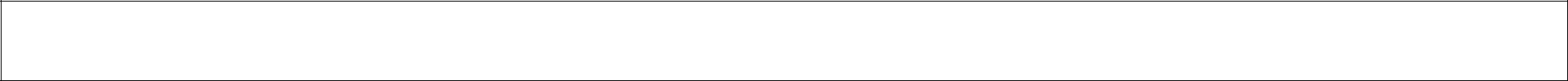 ДЕНЬ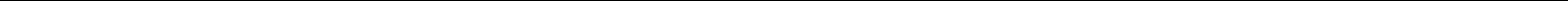 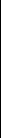 ДЕНЬДЕНЬ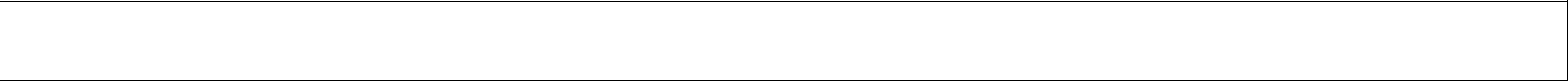 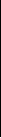 ДЕНЬ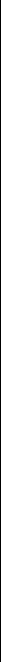 ДЕНЬ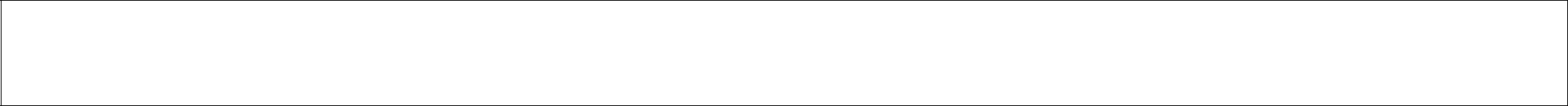 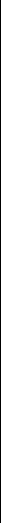 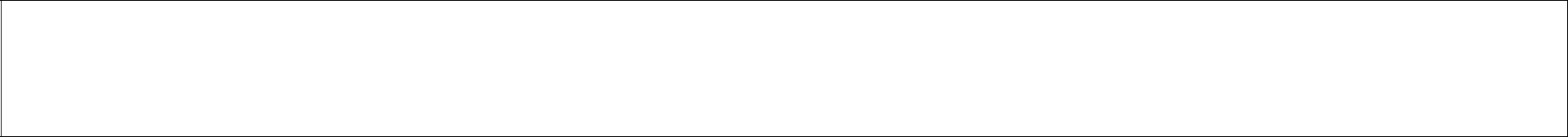 ДЕНЬ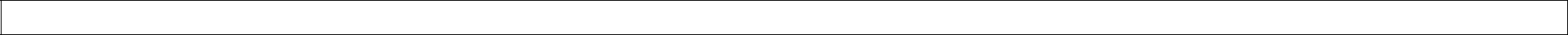 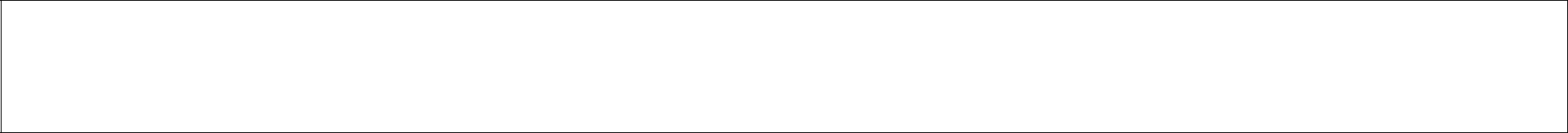 9 ДЕНЬ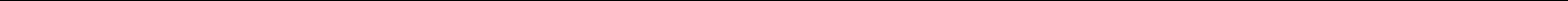 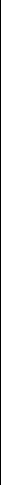 10 ДЕНЬ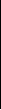 11 ДЕНЬ12 ДЕНЬСоставлено на основании:сборника рецептур блюд и кулинарных изделий для предприятий общественного питания. Авторы: А.И. Здобный, В.А. Циганенко, М.И. Пересичный, 2005г.;сборника рецептур блюд и кулинарных изделий для питания школьников под редакцией М.П. Могильного, В.А. Тутельяна 2005г.;сборника рецептур блюд и кулинарных изделий для питания детей в дошкольных организациях под ред. М.П. Могильного,В.А. Тутельяна 2011г.справочника «Химический состав пищевых продуктов» под ред.И.М. Скурихина, М.П. Волгарёва 1987г.справочника «Химический состав пищевых продуктов» под редакциейМ.П. Могильного (ГОУ ВПО ПГТУ), В.А. Тутельяна (ГУ НИИ питания РАМН РФ) 2005 годПримечание:согласно п. 10.3 СанПиН 2.4.4.2599-10 блюда приготавливаются с использованием йодированной соли.согласно п. 10.3 СанПиН 2.4.4.2599-10 в целях профилактики недостаточности витамина С в школьных столовых проводится искусственное С-витаминизация готовых третьих блюд аскорбиновой кислотой. Препарат вводят в компоты, кисели и т.д., после их охлаждения до 15 градусов (для компота) и 35 градусов (для киселя) в количестве до 20 мг непосредственно перед реализацией. Витаминизированные блюда не подогреваются№ ре-НаименованиеМасса, гПищевые веществаПищевые веществаПищевые веществаЭнергети-Витамины, мгВитамины, мгВитамины, мгВитамины, мгМинеральные вещества, мгМинеральные вещества, мгМинеральные вещества, мгМинеральные вещества, мгцептурыблюдческаяценность,ккалБЖУВ1АССаРMgFe69 2005Винегрет751,014,625,7768,70,0457,6917,433,7215,560,64113Суп лапша2502,585,5513,4113,7510019,571,5100,9/2005Домашняя с курицей537Каша1504,7424,81564,020,42002пшеничнаявязкая968 2005Кисель из смеси2000,1424,7694,20,5184,290,6Сухофруктов(витаминизация)Хлеб пшеничный402,640,4813,3669,611,60,162,9246,4мандаринИТОГО:11,0714,6582,09502,25№ ре-НаименованиеМасса, гПищевые веществаПищевые веществаПищевые веществаЭнергети-Витамины, мгВитамины, мгВитамины, мгМинеральные вещества, мгМинеральные вещества, мгМинеральные вещества, мгМинеральные вещества, мгцептурыблюдБЖУческаяВ1АССаРMgFeценность,ккал33 2010Салат из свеклы600,863,655,0256,340,015,721,0924,5812,540,8206 2005Суп2505,495,2816,33134,750,18,3338,0887,1835,31,03картофельный сгорохом679 2005Каша гречневая1504,973,7413,85153,630,280,04512150,6218,452,72,6рассыпчатая686 2005Компот из2001,0426,69107,440,4141,1429,222,960,68Кураги(витаминизация) 213 2010Яйцо отварное5,084,60,28630,03221,0944 2005Чай с лимоном 200/15/70,2017,2912,8615,747,35,960,6491035Чурек302,880,3517,7485,630,057,4726,084,970,382005847 2005Банан1001,50,521952,72,2110,8113,3ИТОГО:17,0113,43117,83723,79№ ре-№ ре-НаименованиеНаименованиеМасса, гМасса, гПищевые веществаПищевые веществаПищевые веществаПищевые веществаПищевые веществаПищевые веществаЭнергети-Энергети-Витамины, мгВитамины, мгВитамины, мгВитамины, мгВитамины, мгВитамины, мгМинеральные вещества, мгМинеральные вещества, мгМинеральные вещества, мгМинеральные вещества, мгМинеральные вещества, мгМинеральные вещества, мгМинеральные вещества, мгМинеральные вещества, мгцептурыцептурыблюдблюдББЖЖУУческаяческаяВ1В1ААСССаСаРРMgMgFeFeценность,ценность,ккалккал361 2002361 2002Суп-хинкал сСуп-хинкал с250/25/25250/25/254,674,675,865,865,95,999,0999,090,050,050,10,10,860,868,968,9678,6478,6411,7211,722,372,37говядинойговядиной7,377,370,960,960,140,1437,537,50,020,020,140,143,283,2858,2558,257,577,570,590,5943 200443 2004Салат из свежей капустыСалат из свежей капусты1001000,850,853,053,055,415,4152,4452,440,020,0219,4719,4722,4222,4216,5716,579,19,10,310,31417 2005417 2005Макароны отварные с овощамиМакароны отварные с овощами17017019,5819,581,181,1863,1263,12145,03145,030,010,010,050,053,463,4654,3954,390,340,3412,8812,880,030,03859 2002859 2002Компот изКомпот из2002000,20,20,20,222,322,31101100,020,0212,012,02,42,40,80,8свежих яблок(витаминизация)свежих яблок(витаминизация)10351035ЧурекЧурек40403,843,840,470,4723,6523,65114,17114,170,0670,067101012122828880,50,520052005847 2005847 2005Груша свежаяГруша свежая1001000,440,440,340,3410,3810,3847470,060,06101012122828880,50,5ИТОГО:ИТОГО:34,0834,0825,8225,8288,1488,14739,66739,66№ ре-НаименованиеМасса, гПищевые веществаПищевые веществаПищевые веществаЭнергети-Витамины, мгВитамины, мгВитамины, мгМинеральные вещества, мгМинеральные вещества, мгМинеральные вещества, мгМинеральные вещества, мгцептурыблюдБЖУческаяВ1АССаРMgFeценность,ккал547 2010Салат из600,443,68,5367,360,0250,28513,02517,8520,311,710,745моркови сяблоком иизюмом208 2005Суп куриный 2502,692,8417,14104,750,118,2524,666,65271,09с картофелем и  макароннымиизделиями336 2010Капуста500,932,1611,5171,180,0810,510,57,3239,8614,660,58тушеная944 2005Чай с сахаром20017,242,610,80,7241 2005Масло сливочное порционное2016,40,201501182,04,0686 2005Компот из2000,7820,0280,580,010,56,43,60,18Сухофруктов(витаминизация)Хлеб пшеничный402,640,4813,3669,611,60,162,9246,4847 2005Банан1001,50,521952,72,2110,8113,3ИТОГО:24,7819,45118,01751,88№ ре-НаименованиеМасса, гПищевые веществаПищевые веществаПищевые веществаЭнергети-Витамины, мгВитамины, мгВитамины, мгМинеральные вещества, мгМинеральные вещества, мгМинеральные вещества, мгМинеральные вещества, мгцептурыблюдБЖУческаяВ1АССаРMgFeценность,ккал14 2010Салат из свежих1001,36,194,7279,60,0620,4817,5832,8817,790,84Помидоров и огурцов204 2005Суп рисовый с250/150,183,315,651130,118,3324,9896,9329,451,24говядиной(харчо)688 2005Макароны1505,524,5226,45168,450,08286,489,5623,161,48Отварные с овощами859 2005Компот из2000,20,222,31100,020,5122,40,8свежих груш(витаминизация)1035Чурек403,840,4723,65114,170,0679,6934,776,630,512005ИТОГО:28,6929,2696,48806,22№ ре-НаименованиеМасса, гПищевые веществаПищевые веществаПищевые веществаЭнергети-Витамины, мгВитамины, мгВитамины, мгМинеральные вещества, мгМинеральные вещества, мгМинеральные вещества, мгМинеральные вещества, мгцептурыблюдБЖУческаяВ1АССаРMgFeценность,ккал14  2010Салат из свежих помидоров с луком600,853,055,1951,540,0516,7618,6834,6116,260,74170 2005Борщ с капустой и картофелем с курицей2502,15,1116,59120,750,17,5426,4571,9525,90,98390 2005Каша манная молочная150/74,794,2630,9187,040,120,0239,141680,021,15,740,0752,5944 2005Чай черный с сахаром20017,242,610,80,72686 2005Компот из2001,0426,69107,440,4141,1429,222,960,68курагиХлеб пшеничный402,640,4813,3669,611,60,162,9246,4847 2005Яблоко  1000,440,3410,38470,0610122880,5ИТОГО:25,7326,83109,71785,87№ ре-НаименованиеМасса, гПищевые веществаПищевые веществаПищевые веществаЭнергети-Витамины, мгВитамины, мгВитамины, мгМинеральные вещества, мгМинеральные вещества, мгМинеральные вещества, мгМинеральные вещества, мгцептурыблюдБЖУческаяВ1АССаРMgFeценность,ккал45 2010Винегрет овощ.1000,813,74,6154,960,06010,2533,5540,1721,350,8871 2005Суп-лапша250/255,276,814,25103,131019,571,5100,9домашняя сптицей177 2005Каша дружба200/510,4411,1141,33070,2681,01,2158,6257,386,72,75С изюмом 28 2018Какао с молоком2004,53,7924,5132,820,0391113,1868 2005Компот 2000,040,024,7694,20,010,001,086,43,60,000,18Из сухофруктов1035Чурек403,840,4723,65114,170,06710828420,0022005Мандарин Итого:20,4022,0793,12790,41№НаименованиеМасса, гПищевые веществаПищевые веществаПищевые веществаЭнергети-Витамины, мгВитамины, мгВитамины, мгМинеральные вещества, мгМинеральные вещества, мгМинеральные вещества, мгМинеральные вещества, мгрецептублюдБЖУческаяВ1АССаРMgFeрыценность,ккал945 2005Чай со сгущенным молоком2000,660,122,2814,40,036158,415,6120,54202 2005Суп250/252,17,4811,69122,960,1458,532,1486,8453,780,09картофельный с5,353,451,560,019,7535,7550,45овощами сптицей168 2010 2015Каша рисовая молочная2009,5922,9439,33380,680,010,368,3817,11,09859 2005Компот из2000,20,222,31100,260,120,314,724,45,40,9плодов свежих(витаминизация)1350-Чурек302,880,3517,7485,630,057,4743,478,280,632005ИТОГО:20,7834,4993,34765,23№ ре-НаименованиеМасса, гПищевые веществаПищевые веществаПищевые веществаЭнергети-Витамины, мгВитамины, мгВитамины, мгМинеральные вещества, мгМинеральные вещества, мгМинеральные вещества, мгМинеральные вещества, мгцептурыблюдБЖУческаяВ1АССаРMgFeценность,ккал58 2006Салат из свеклы600,94,085,5262,42,8921,924,0412,90,81с яблоками187 2005Щи из свежей2501,754,898,4984,750,0618,4643,3347,6322,250,8капусты с карт.847 2005Банан1001,50,521952,72,2110,8113,3 213 2010Яйцо отварное5,084,60,28630,03221,0681 2005Каша гречневая1504,539,8222,25188,60,370,0612150,6218,8552,72,6рассыпчатаяСок (нектар)2000,090,3714,391160,08661147,0950,4фруктовыйпром. произ-ва1035Чурек403,840,4723,65114,170,06710828420,0022005ИТОГО:33,3635,7996,81801,13№ ре-НаименованиеМасса, гМасса, гПищевые веществаПищевые веществаПищевые веществаЭнергети-Витамины, мгВитамины, мгВитамины, мгМинеральные вещества, мгМинеральные вещества, мгМинеральные вещества, мгМинеральные вещества, мгцептурыблюдБЖУческаяВ1АССаРMgFeценность,ккал51 2005Салат из свеклы601,083,01591,320,0280,844,5129,570,2816,541,12С курагой и изюмом304 2010Плов с курицей210/101,754,898,4484,7518,4643,3347,6322,250,8608 2005Суп молочный с рисом8012,229,2412,56183,50,08230,1235133,125,71,2874 2005Кисель из смеси2000.20,032,6132,80,5184,290,6сухофруктовХлеб пшеничный201,320,246,6834,85,80,081,4623,2Мандарин ИТОГО:22,5125,52113,47749,95ВСЕГО 10 ДНЕЙВСЕГО 10 ДНЕЙВСЕГО 10 ДНЕЙ269,13267,311067,797834,77ИТОГО на 1-го учащегосяИТОГО на 1-го учащегосяИТОГО на 1-го учащегосяИТОГО на 1-го учащегосяИТОГО на 1-го учащегося114783,48 ккал783,48 ккал№ ре-НаименованиеМасса, гМасса, гПищевые веществаПищевые веществаПищевые веществаЭнергети-Витамины, мгВитамины, мгВитамины, мгМинеральные вещества, мгМинеральные вещества, мгМинеральные вещества, мгМинеральные вещества, мгцептурыблюдБЖУческаяВ1АССаРMgFeценность,ккал43 2005Салат из свежей капусты с зеленым горохом601,083,01591,320,0280,844,5129,570,2816,541,12694 2005Пюре картофельное210/101,754,898,4484,7518,4643,3347,6322,250,8106 2004Суп картофельный с макоронными изделиями1757,668,5817,14176,4225,0427,541,18,16608 2005Котлеты из курицы8012,229,2412,56183,50,08230,1235133,125,71,2874 2005компот из смеси2000.20,032,6132,80,5184,290,6сухофруктовХлеб пшеничный201,320,246,6834,85,80,081,4623,2Яблоко  ИТОГО:22,5125,52113,47749,95ВСЕГО 10 ДНЕЙВСЕГО 10 ДНЕЙВСЕГО 10 ДНЕЙ269,13267,311067,797834,77ИТОГО на 1-го учащегосяИТОГО на 1-го учащегосяИТОГО на 1-го учащегосяИТОГО на 1-го учащегосяИТОГО на 1-го учащегося114783,48 ккал783,48 ккал№ ре-НаименованиеМасса, гМасса, гПищевые веществаПищевые веществаПищевые веществаЭнергети-Витамины, мгВитамины, мгВитамины, мгМинеральные вещества, мгМинеральные вещества, мгМинеральные вещества, мгМинеральные вещества, мгцептурыблюдБЖУческаяВ1АССаРMgFeценность,ккал51 2005Яйцо отварное1,083,01591,320,0280,844,5129,570,2816,541,1282 2015Суп тефтелевый с картофелем210/101,754,898,4484,7518,4643,3347,6322,250,8608 2005Макароны отварны с овощами17512,229,2412,56183,50,08230,1235133,125,71,2874 2005компот из свежих2000.20,032,6132,80,5184,290,6яблокХлеб пшеничный201,320,246,6834,85,80,081,4623,2Банан ИТОГО:22,5125,52113,47749,95ВСЕГО 10 ДНЕЙВСЕГО 10 ДНЕЙВСЕГО 10 ДНЕЙ269,13267,311067,797834,77ИТОГО на 1-го учащегосяИТОГО на 1-го учащегосяИТОГО на 1-го учащегосяИТОГО на 1-го учащегосяИТОГО на 1-го учащегося114783,48 ккал783,48 ккалСводная таблица Сводная таблица ДниБелкиЖирыУглеводыЭнергет.ценность,ккал1 день26,2221,05122,64825,752 день25,2220,15136,1818,673 день34,0825,8288,14739,664 день24,4819,45118,01751,885 день28,6929,2696,48806,226 день25,7326,83109,71785,877 день28,0628,9593,12790,418 день20,7834,4993,34756,239 день33,3635,7996,81801,1310 день22,5125,52113,47749,95ИТОГО за 10 дней269,13267,311067,797834,77НОРМЫ за 10 дней26,9126,73106,78783,48